1- Монгол Шуудан -ЗВУКОВОЕ ОБОРУДОВАНИЕ(упрощенный, небольшая площадка )1.Акустика залакачественная, минимум трёх полосная акустическая система (с активным разделением частот), которая способна без искажений и натуги, создать ровное звуковое поле в центре зала (озвучиваемой площади и т.п.)минимум в 110 дБ.- молодёжное настроение и шевеление волос от звукового поля приветствуется!Акустические кабинеты «порталов» по своему переднему фронту ни в коем случае не должны располагаться глубже переднего среза сцены (авансцены).Иначе говоря, артист с микрофоном не должен находясь на сцене попасть в зону работы мощной акустики зала!Мониторинг сцены1-я линия - три монитора, минимум от 400 Вт. Каждый, желательно с активным разделением частот« BI-AMP.» системы2-я линия (моно) - ушной монитор артиста (привозим с собой) 1 XLR3-я и 4-я линия линк (стерео) - ушной монитор артиста (привозим с собой) 2 JACK5-я линия (моно) – один XLR или Jack барабанщику6-я линия (моно) – один XLR или Jack барабанщику7-я и 8-я линия линк (стерео) - ушной монитор артиста (привозим с собой) 2 XLR9-я линия - прострелыПри ширине сцены 7 метров! и более наличие "прострелов" мин. от 1кВт.Пульт, приборы и т.пМикшерный пульт привозим с собой. Требуется стерео пара на потрталы.Оборудование – ИнструментыУдарная установка YAMAHA, SONOR, TAMA в комплекте со стойками, крепежами:Бочка - 22`` / Малый -14``/ Альты -10``/12``/ Том бас 16``/ шесть (6) стоек под «железо», стойка под «хай-хэт», стойка под малый барабан, педаль ,стул с регулировкой по высоте. Свежие пластики. Микшерный пульт 4 моно, 4 стерео с бл. питания.Комбо для Бас-гитары : Ampeq, Mesa Boogie, SVR, Trase Eliot (усилитель + кабинет 8 Х 10`` )Комбо для гитары 2 шт.: Mesa Boogie, Engl, Marshall (усилитель + кабинет 4 Х 12``)РазноеКомплект микрофонов для барабанов (см. INPUT LIST) со стойками или крепежами, с коммутациейКлавишная Х – образная усиленная стойкаСтойки для микрофонов инструментальные и вокальные - 7 шт.Микрофоны (см. INPUT LIST)Кабель Jack Jack - 6 шт.3 Розетки 220 Вольт, возле каждого музыканта. .Подставка для гитары – 4 шт.Батарейки крона Energizer - 2 шт.Пальчиковые Energizer - 12 шт.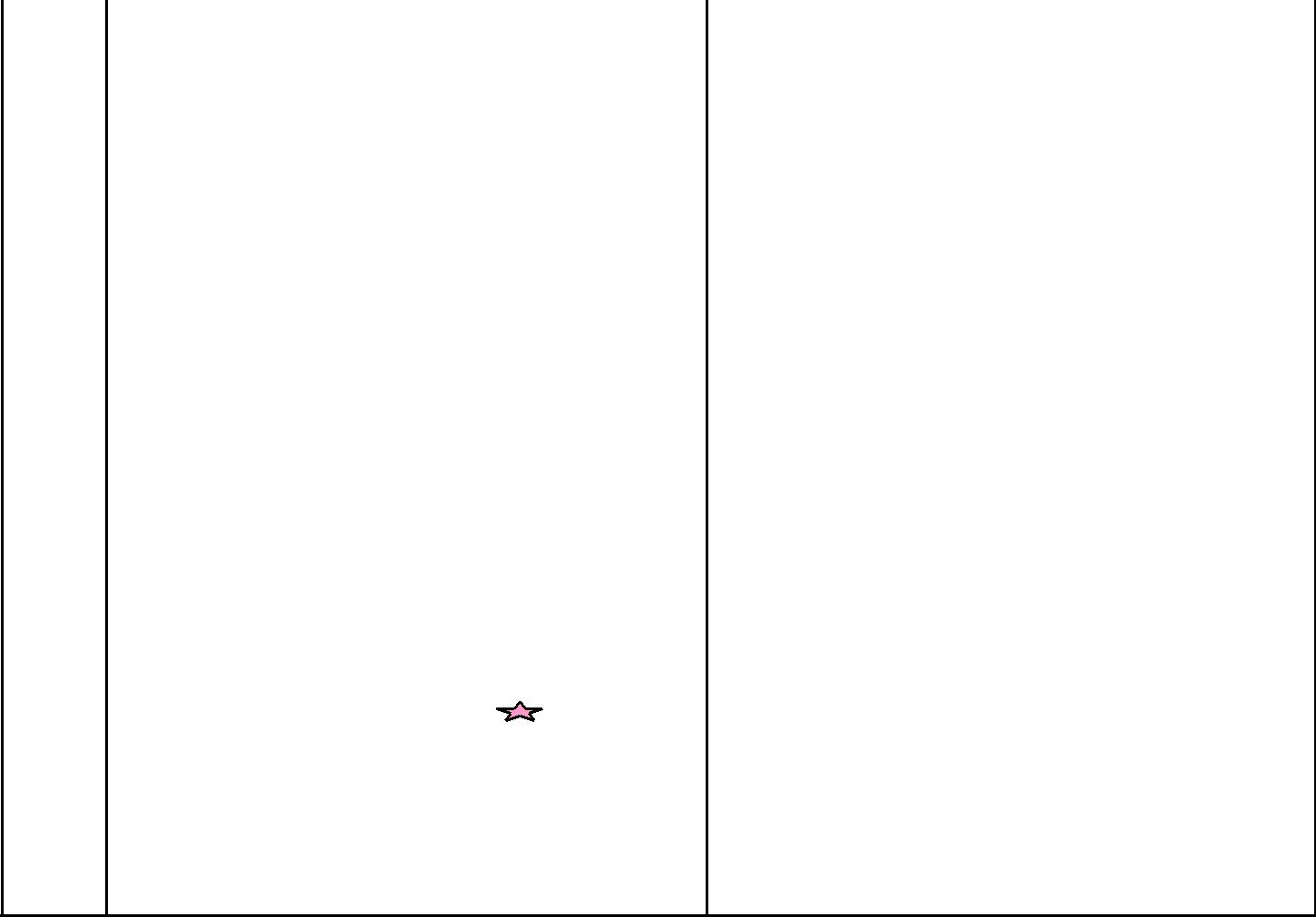 Возможно подключение возвратов обработок на стереопары, но обязательно с эквализацией.Так же не напоминаем о том, что оборудование должно быть в рабочем состоянии на протяжении всего концерта, иметь заземление, не иметь наводок и фонов, а персонал, работающий с приборами повышенной сложности быть приветливым и понимать как "ЭТО" работает.Мы искренне надеемся, что у нас с Вами всё получится. Если есть вопросы - звоните. +79269155072 Глеб32INPUT LIST№НАИМЕНОВАНИЕСПОСОБ ОЗВУЧИВАНИЯЛИНИИ1TriggerПривозим с собой2Бочка (Внутренний микр. Kick)Микрофон (Shure 91)3Малый барабанМикрофон (SM 57)4Хай-Хэт правыйМикрофон (конд.Shure 94)5Хай-Хэт левыйМикрофон (конд.Shure 94)6Альт1Микрофон (Shure 98)7Альт 2Микрофон (Shure 98)8Том-басМикрофон (Shure 98)9Обзор (O/H) лев.Микрофон (конд.Shure 94)10Обзор (O/H) прав.Микрофон (конд.Shure 94)11Бас гитараЛиния / D.I box12Гитара 1Xlr13Гитара 2Xlr14Playback LD.I box15Playback RD.I box16Бэк вокал (Бас гитара)Микрофон (SM 58 beta)17Бэк вокал (Гитара 2)Микрофон (SM 58 beta)18Центральный VOCМикрофон (SM 58 beta)19Возврат EFF-1 (HALL)Линия20Возврат EFF-1 (HALL)Линия21Возврат EFF-2(DELLAY)Линия22Возврат EFF-2 (DELLAY)Линия23TALK BACK